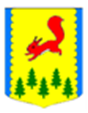 КРАСНОЯРСКИЙ КРАЙПИРОВСКИЙ РАЙОНПИРОВСКИЙ РАЙОННЫЙ СОВЕТ ДЕПУТАТОВРЕШЕНИЕ	Рассмотрев  заключение по результатам юридической экспертизы муниципального нормативного правового акта, на основании пункта 4 статьи 86 Бюджетного кодекса Российской Федерации, статьи 53 Федерального закона от 06.10.2003 №131-ФЗ "Об общих принципах организации местного самоуправления в Российской Федерации", статьи 22 Федерального закона от 02.03.2007 №25-ФЗ "О муниципальной службе в Российской Федерации", статьи 26 Устава Пировского района, Пировский районный Совет депутатов РЕШИЛ:	1. Внести в Положение об оплате труда муниципальных служащих Пировского района», утвержденное решением Пировского районного Совета депутатов от 27.11.2007 №32-141р следующее изменение.	- пункт 2 статьи 17 исключить.2. Настоящее решение вступает в силу с момента подписания и подлежит официальному опубликованию в районной газете «Заря». 20.02.2020         с. Пировское № 53-292рО внесении изменений в Положение об оплате труда муниципальных служащих Пировского района», утвержденное решением Пировского районного Совета депутатов от 27.11.2007 №32-141рПредседатель Пировского районного Совета депутатов                    Глава Пировского района____________ Г.И. Костыгина                   ____________А.И. Евсеев